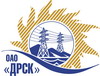 Открытое акционерное общество«Дальневосточная распределительная сетевая  компания»ПРОТОКОЛпроцедуры вскрытия конвертов с заявками участников ПРЕДМЕТ ЗАКУПКИ: электронный открытый запрос предложений  на право заключения Договора на выполнение работ «Ремонт силового трансформатора ПС 35/6 кВ Экимчан» для нужд филиала «Амурские электрические сети» (закупка 1387 раздела 1.1.  ГКПЗ 2013 г. ОЗП ЭТП).Плановая стоимость: 940 000,0 руб. без НДС.			ПРИСУТСТВОВАЛИ: четыре члена постоянно действующей Закупочной комиссии 2-го уровня. ВОПРОСЫ ЗАСЕДАНИЯ КОНКУРСНОЙ КОМИССИИ:В ходе проведения запроса предложений было получено 3 предложения, конверты с которыми были размещены в электронном виде на Торговой площадке Системы www.b2b-energo.ru.Вскрытие конвертов было осуществлено в электронном сейфе организатора запроса предложений на Торговой площадке Системы www.b2b-energo.ru автоматически.Дата и время начала процедуры вскрытия конвертов с предложениями участников: 12:00 местного времени 15.08.2013г.Место проведения процедуры вскрытия конвертов с предложениями участников: Торговая площадка Системы www.b2b-energo.ru.В конвертах обнаружены предложения следующих участников запроса предложений:РЕШИЛИ:Утвердить протокол вскрытия конвертов с заявками участниковОтветственный секретарь                ____________________________              Т.В. ЧелышеваТехнический секретарь                     ____________________________             О.В. Чувашова№ 444/УР-Вг. Благовещенск15 августа 2013 г.№Наименование участника и его адресПредмет и общая цена заявки на участие в запросе предложений 1ООО "ЭТК Энерготранс" (680054, г. Хабаровск, ул. Трехгорная 8)Предложение: подано 14.08.2013 в 05:29
Цена: 799 751,37 руб. (Цена без НДС)2ЗАО "ЭТК "БирЗСТ" (679017, Россия, Еврейская автономная область, г. Биробиджан, ул. Трансформаторная, д. 1)Предложение: подано 14.08.2013 в 05:00
Цена: 800 000,00 руб. (Цена без НДС)3ЗАО "Трансформер" (142100, Московская обл., г. Подольск, ул. Б. Серпуховская, д. 43, корп. 101, пристройка 840,пом.№ 1)Предложение: подано 13.08.2013 в 17:31 Цена: 940 000,00 руб. (Цена без НДС)